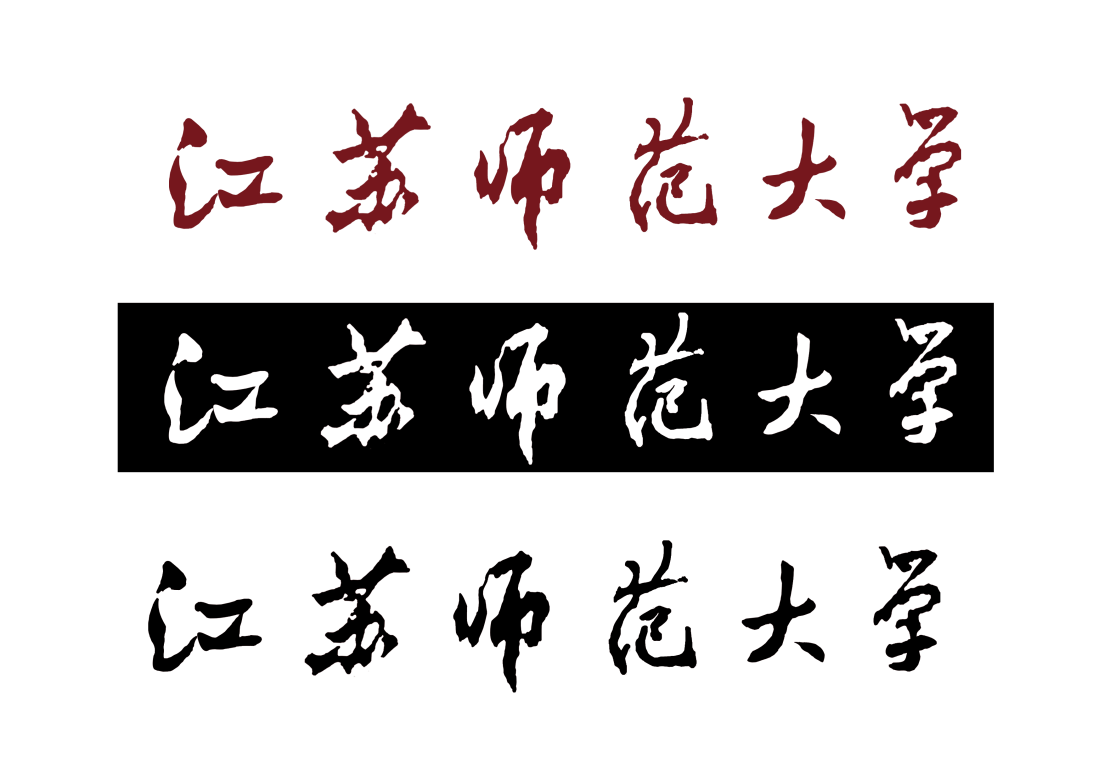 博士学位论文中期报告论文题目：                           研究生院制说  明博士学位论文中期考核是保证博士学位论文工作进度、学位论文质量和博士生培养质量的关键性环节。一、考核内容：学位论文内容完成情况、阶段性成果是否正确、创新性成果是否成立，开题时方案是否需调整或已做了哪些调整，后续工作思路是否正确、工作进度是否有保障、预期目标能否实现、论文质量是否能够保证以及论文工作存在的问题、论文发表情况等。二、考核时间：博士生的中期考核应在开题后的1年后进行；统招博士生中期考核最迟不超过博士阶段第4学年的第2个学期。三、报告撰写：中期报告正文字数不少于15000字，撰写要求参见《江苏师范大学研究生学位论文格式规范》。四、考核办法：由学院组织5或7名本学科领域教授（其中，博导人数不低于1/2，可有一名外专业专家，且导师与合作导师除外）组成评审专家组以答辩的方式进行。中期考核时间不能少于40分钟/人（个人汇报时间25分钟，提问答辩15分钟）。专家组给出考核成绩和是否通过的意见。五、报告保存：博士生中期报告一式两份，签字后分别由学院和博士生保存。六、信息登录：博士生中期考核后，登录研究生信息管理系统上传中期报告（PDF文档）及考核结果。中期报告正文撰写大纲：1.开题时拟定的研究方案、进度计划；若开题时的研究方案已经调整，应说明调整的原因、调整后该领域的国内外研究状况分析、研究内容、研究方法、技术路线、进度计划等；2.学位论文的研究进展完成情况、阶段性成果和创新点论述；3.后续工作的设想、可能遇到的困难和问题及条件保障措施；4.阶段性成果，已发表、录用的论文和已投稿的论文情况。江苏师范大学博士学位论文中期报告评审意见表姓    名：学    号：学科专业：指导教师：入学日期：报告日期：报告地点：学  号学  号学生姓名学生姓名导   师导   师第一次中期检查 □第一次中期检查 □第一次中期检查 □第一次中期检查 □第一次中期检查 □第一次中期检查 □第二次中期检查 □第二次中期检查 □第二次中期检查 □第二次中期检查 □第二次中期检查 □导师考核意见（对学位论文内容完成情况、阶段性成果、创新性成果、论文进度、后续工作思路、预期目标、及论文工作存在的问题等进行考查，给出考核成绩和具体改进意见和建议）：1. 考核成绩：□ 优秀，□ 良好，□ 中等，□ 及格，□ 不及格2. 是否通过：□ 通过，□ 不通过3. 关于开题报告撰写质量及学位论文工作的具体意见（可加页）：                       导师签字：                                         年    月    日导师考核意见（对学位论文内容完成情况、阶段性成果、创新性成果、论文进度、后续工作思路、预期目标、及论文工作存在的问题等进行考查，给出考核成绩和具体改进意见和建议）：1. 考核成绩：□ 优秀，□ 良好，□ 中等，□ 及格，□ 不及格2. 是否通过：□ 通过，□ 不通过3. 关于开题报告撰写质量及学位论文工作的具体意见（可加页）：                       导师签字：                                         年    月    日导师考核意见（对学位论文内容完成情况、阶段性成果、创新性成果、论文进度、后续工作思路、预期目标、及论文工作存在的问题等进行考查，给出考核成绩和具体改进意见和建议）：1. 考核成绩：□ 优秀，□ 良好，□ 中等，□ 及格，□ 不及格2. 是否通过：□ 通过，□ 不通过3. 关于开题报告撰写质量及学位论文工作的具体意见（可加页）：                       导师签字：                                         年    月    日导师考核意见（对学位论文内容完成情况、阶段性成果、创新性成果、论文进度、后续工作思路、预期目标、及论文工作存在的问题等进行考查，给出考核成绩和具体改进意见和建议）：1. 考核成绩：□ 优秀，□ 良好，□ 中等，□ 及格，□ 不及格2. 是否通过：□ 通过，□ 不通过3. 关于开题报告撰写质量及学位论文工作的具体意见（可加页）：                       导师签字：                                         年    月    日导师考核意见（对学位论文内容完成情况、阶段性成果、创新性成果、论文进度、后续工作思路、预期目标、及论文工作存在的问题等进行考查，给出考核成绩和具体改进意见和建议）：1. 考核成绩：□ 优秀，□ 良好，□ 中等，□ 及格，□ 不及格2. 是否通过：□ 通过，□ 不通过3. 关于开题报告撰写质量及学位论文工作的具体意见（可加页）：                       导师签字：                                         年    月    日导师考核意见（对学位论文内容完成情况、阶段性成果、创新性成果、论文进度、后续工作思路、预期目标、及论文工作存在的问题等进行考查，给出考核成绩和具体改进意见和建议）：1. 考核成绩：□ 优秀，□ 良好，□ 中等，□ 及格，□ 不及格2. 是否通过：□ 通过，□ 不通过3. 关于开题报告撰写质量及学位论文工作的具体意见（可加页）：                       导师签字：                                         年    月    日导师考核意见（对学位论文内容完成情况、阶段性成果、创新性成果、论文进度、后续工作思路、预期目标、及论文工作存在的问题等进行考查，给出考核成绩和具体改进意见和建议）：1. 考核成绩：□ 优秀，□ 良好，□ 中等，□ 及格，□ 不及格2. 是否通过：□ 通过，□ 不通过3. 关于开题报告撰写质量及学位论文工作的具体意见（可加页）：                       导师签字：                                         年    月    日导师考核意见（对学位论文内容完成情况、阶段性成果、创新性成果、论文进度、后续工作思路、预期目标、及论文工作存在的问题等进行考查，给出考核成绩和具体改进意见和建议）：1. 考核成绩：□ 优秀，□ 良好，□ 中等，□ 及格，□ 不及格2. 是否通过：□ 通过，□ 不通过3. 关于开题报告撰写质量及学位论文工作的具体意见（可加页）：                       导师签字：                                         年    月    日导师考核意见（对学位论文内容完成情况、阶段性成果、创新性成果、论文进度、后续工作思路、预期目标、及论文工作存在的问题等进行考查，给出考核成绩和具体改进意见和建议）：1. 考核成绩：□ 优秀，□ 良好，□ 中等，□ 及格，□ 不及格2. 是否通过：□ 通过，□ 不通过3. 关于开题报告撰写质量及学位论文工作的具体意见（可加页）：                       导师签字：                                         年    月    日导师考核意见（对学位论文内容完成情况、阶段性成果、创新性成果、论文进度、后续工作思路、预期目标、及论文工作存在的问题等进行考查，给出考核成绩和具体改进意见和建议）：1. 考核成绩：□ 优秀，□ 良好，□ 中等，□ 及格，□ 不及格2. 是否通过：□ 通过，□ 不通过3. 关于开题报告撰写质量及学位论文工作的具体意见（可加页）：                       导师签字：                                         年    月    日导师考核意见（对学位论文内容完成情况、阶段性成果、创新性成果、论文进度、后续工作思路、预期目标、及论文工作存在的问题等进行考查，给出考核成绩和具体改进意见和建议）：1. 考核成绩：□ 优秀，□ 良好，□ 中等，□ 及格，□ 不及格2. 是否通过：□ 通过，□ 不通过3. 关于开题报告撰写质量及学位论文工作的具体意见（可加页）：                       导师签字：                                         年    月    日导师组长意见：导师组长签字：                                                                    年    月    日导师组长意见：导师组长签字：                                                                    年    月    日导师组长意见：导师组长签字：                                                                    年    月    日导师组长意见：导师组长签字：                                                                    年    月    日导师组长意见：导师组长签字：                                                                    年    月    日导师组长意见：导师组长签字：                                                                    年    月    日导师组长意见：导师组长签字：                                                                    年    月    日导师组长意见：导师组长签字：                                                                    年    月    日导师组长意见：导师组长签字：                                                                    年    月    日导师组长意见：导师组长签字：                                                                    年    月    日导师组长意见：导师组长签字：                                                                    年    月    日评审专家组姓名职称职称学科专业学科专业学科专业是否博导是否博导签字评审专家组组长评审专家组成员评审专家组成员评审专家组成员评审专家组成员评审专家组成员评审专家组成员专家组评审意见（对学位论文内容完成情况、阶段性成果是否正确、创新性成果是否成立、研究方案和进度是否合理、开题时方案是否需调整或已做了哪些调整，后续工作思路是否正确、工作进度是否有保障、预期目标能否实现、论文质量是否能够保证以及论文工作存在的问题等进行考查，给出考核成绩，投票表决是否通过，并给出具体改进意见和建议）：1. 考核成绩：□ 优秀，□ 良好，□ 中等，□ 及格，□ 不及格2. 是否通过：□ 通过，□ 不通过3. 主要评审意见：                                                组长签字：年    月    日专家组评审意见（对学位论文内容完成情况、阶段性成果是否正确、创新性成果是否成立、研究方案和进度是否合理、开题时方案是否需调整或已做了哪些调整，后续工作思路是否正确、工作进度是否有保障、预期目标能否实现、论文质量是否能够保证以及论文工作存在的问题等进行考查，给出考核成绩，投票表决是否通过，并给出具体改进意见和建议）：1. 考核成绩：□ 优秀，□ 良好，□ 中等，□ 及格，□ 不及格2. 是否通过：□ 通过，□ 不通过3. 主要评审意见：                                                组长签字：年    月    日专家组评审意见（对学位论文内容完成情况、阶段性成果是否正确、创新性成果是否成立、研究方案和进度是否合理、开题时方案是否需调整或已做了哪些调整，后续工作思路是否正确、工作进度是否有保障、预期目标能否实现、论文质量是否能够保证以及论文工作存在的问题等进行考查，给出考核成绩，投票表决是否通过，并给出具体改进意见和建议）：1. 考核成绩：□ 优秀，□ 良好，□ 中等，□ 及格，□ 不及格2. 是否通过：□ 通过，□ 不通过3. 主要评审意见：                                                组长签字：年    月    日专家组评审意见（对学位论文内容完成情况、阶段性成果是否正确、创新性成果是否成立、研究方案和进度是否合理、开题时方案是否需调整或已做了哪些调整，后续工作思路是否正确、工作进度是否有保障、预期目标能否实现、论文质量是否能够保证以及论文工作存在的问题等进行考查，给出考核成绩，投票表决是否通过，并给出具体改进意见和建议）：1. 考核成绩：□ 优秀，□ 良好，□ 中等，□ 及格，□ 不及格2. 是否通过：□ 通过，□ 不通过3. 主要评审意见：                                                组长签字：年    月    日专家组评审意见（对学位论文内容完成情况、阶段性成果是否正确、创新性成果是否成立、研究方案和进度是否合理、开题时方案是否需调整或已做了哪些调整，后续工作思路是否正确、工作进度是否有保障、预期目标能否实现、论文质量是否能够保证以及论文工作存在的问题等进行考查，给出考核成绩，投票表决是否通过，并给出具体改进意见和建议）：1. 考核成绩：□ 优秀，□ 良好，□ 中等，□ 及格，□ 不及格2. 是否通过：□ 通过，□ 不通过3. 主要评审意见：                                                组长签字：年    月    日专家组评审意见（对学位论文内容完成情况、阶段性成果是否正确、创新性成果是否成立、研究方案和进度是否合理、开题时方案是否需调整或已做了哪些调整，后续工作思路是否正确、工作进度是否有保障、预期目标能否实现、论文质量是否能够保证以及论文工作存在的问题等进行考查，给出考核成绩，投票表决是否通过，并给出具体改进意见和建议）：1. 考核成绩：□ 优秀，□ 良好，□ 中等，□ 及格，□ 不及格2. 是否通过：□ 通过，□ 不通过3. 主要评审意见：                                                组长签字：年    月    日专家组评审意见（对学位论文内容完成情况、阶段性成果是否正确、创新性成果是否成立、研究方案和进度是否合理、开题时方案是否需调整或已做了哪些调整，后续工作思路是否正确、工作进度是否有保障、预期目标能否实现、论文质量是否能够保证以及论文工作存在的问题等进行考查，给出考核成绩，投票表决是否通过，并给出具体改进意见和建议）：1. 考核成绩：□ 优秀，□ 良好，□ 中等，□ 及格，□ 不及格2. 是否通过：□ 通过，□ 不通过3. 主要评审意见：                                                组长签字：年    月    日专家组评审意见（对学位论文内容完成情况、阶段性成果是否正确、创新性成果是否成立、研究方案和进度是否合理、开题时方案是否需调整或已做了哪些调整，后续工作思路是否正确、工作进度是否有保障、预期目标能否实现、论文质量是否能够保证以及论文工作存在的问题等进行考查，给出考核成绩，投票表决是否通过，并给出具体改进意见和建议）：1. 考核成绩：□ 优秀，□ 良好，□ 中等，□ 及格，□ 不及格2. 是否通过：□ 通过，□ 不通过3. 主要评审意见：                                                组长签字：年    月    日专家组评审意见（对学位论文内容完成情况、阶段性成果是否正确、创新性成果是否成立、研究方案和进度是否合理、开题时方案是否需调整或已做了哪些调整，后续工作思路是否正确、工作进度是否有保障、预期目标能否实现、论文质量是否能够保证以及论文工作存在的问题等进行考查，给出考核成绩，投票表决是否通过，并给出具体改进意见和建议）：1. 考核成绩：□ 优秀，□ 良好，□ 中等，□ 及格，□ 不及格2. 是否通过：□ 通过，□ 不通过3. 主要评审意见：                                                组长签字：年    月    日专家组评审意见（对学位论文内容完成情况、阶段性成果是否正确、创新性成果是否成立、研究方案和进度是否合理、开题时方案是否需调整或已做了哪些调整，后续工作思路是否正确、工作进度是否有保障、预期目标能否实现、论文质量是否能够保证以及论文工作存在的问题等进行考查，给出考核成绩，投票表决是否通过，并给出具体改进意见和建议）：1. 考核成绩：□ 优秀，□ 良好，□ 中等，□ 及格，□ 不及格2. 是否通过：□ 通过，□ 不通过3. 主要评审意见：                                                组长签字：年    月    日专家组评审意见（对学位论文内容完成情况、阶段性成果是否正确、创新性成果是否成立、研究方案和进度是否合理、开题时方案是否需调整或已做了哪些调整，后续工作思路是否正确、工作进度是否有保障、预期目标能否实现、论文质量是否能够保证以及论文工作存在的问题等进行考查，给出考核成绩，投票表决是否通过，并给出具体改进意见和建议）：1. 考核成绩：□ 优秀，□ 良好，□ 中等，□ 及格，□ 不及格2. 是否通过：□ 通过，□ 不通过3. 主要评审意见：                                                组长签字：年    月    日培养单位意见：负责人签字： 培养单位（公章）                                                                      年    月    日培养单位意见：负责人签字： 培养单位（公章）                                                                      年    月    日培养单位意见：负责人签字： 培养单位（公章）                                                                      年    月    日培养单位意见：负责人签字： 培养单位（公章）                                                                      年    月    日培养单位意见：负责人签字： 培养单位（公章）                                                                      年    月    日培养单位意见：负责人签字： 培养单位（公章）                                                                      年    月    日培养单位意见：负责人签字： 培养单位（公章）                                                                      年    月    日培养单位意见：负责人签字： 培养单位（公章）                                                                      年    月    日培养单位意见：负责人签字： 培养单位（公章）                                                                      年    月    日培养单位意见：负责人签字： 培养单位（公章）                                                                      年    月    日培养单位意见：负责人签字： 培养单位（公章）                                                                      年    月    日